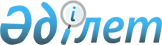 Сарыағаш ауданы Құркелес ауылдық округі Алғабас елді мекені Жүндібайұлы көшесінде шектеу іс-шараларын белгілеу туралы
					
			Күшін жойған
			
			
		
					Түркістан облысы Сарыағаш ауданы Құркелес ауылдық округі әкімінің 2021 жылғы 17 ақпандағы № 13 шешiмi. Түркістан облысының Әдiлет департаментiнде 2021 жылғы 17 ақпанда № 6072 болып тiркелдi. Күші жойылды - Түркістан облысы Сарыағаш ауданы Құркелес ауылдық округі әкімінің 2021 жылғы 27 сәуірдегі № 45 шешiмiмен
      Ескерту. Күші жойылды - Түркістан облысы Сарыағаш ауданы Құркелес ауылдық округі әкімінің 27.04.2021 № 45 шешiмiмен (алғашқы ресми жарияланған күнінен бастап қолданысқа енгізіледі).
      "Қазақстан Республикасындағы жергілікті мемлекеттік басқару және өзін-өзі басқару туралы" Қазақстан Республикасының 2001 жылғы 23 қаңтардағы Заңының 35 бабының 2 тармағына, "Ветеринария туралы" Қазақстан Республикасының 2002 жылғы 10 шілдедегі Заңының 10-1 бабының 7) тармақшасына сәйкес, Қазақстан Республикасы Ауыл шаруашылығы министрлігінің Ветеринариялық бақылау және қадағалау комитеті Түркістан облыстық аумақтық инспекциясы Сарыағаш ауданының Бас мемлекеттік ветеринариялық-санитариялық инспекторының 2021 жылғы 9 ақпандағы № 08-02-07/47 ұсынысы негізінде және жануарлардың жұқпалы ауруларының ошақтарын жою мақсатында Сарыағаш ауданы Құркелес ауылдық округі әкімінің міндетін уақытша атқарушы ШЕШІМ ҚАБЫЛДАДЫ:
      1. Сарыағаш ауданы Құркелес ауылдық округі Алғабас елді мекені Жүндібайұлы көшесі № 1 үй тұрғыны Ж.Туктибаевтың ірі қара малының листериоз ауруымен ауруына байланысты Жүндібайұлы көшесінде шектеу іс-шаралары белгіленсін.
      2. "Сарыағаш ауданы Құркелес ауылдық округ әкімінің аппараты" мемлекеттік мекемесі Қазақстан Республикасының заңнамасында белгіленген тәртіппен:
      1) осы шешімнің "Қазақстан Республикасы Әділет министрлігі Түркістан облысының Әділет департаменті" Республикалық мемлекеттік мекемесінде мемлекеттік тіркелуін;
      2) ресми жарияланғаннан кейін осы шешімді Сарыағаш ауданы әкімдігінің интернет-ресурсына орналастыруын қамтамасыз етсін.
      3. Осы шешімнің орындалуын бақылауды өзіме қалдырамын.
      4. Осы шешім оның алғашқы ресми жарияланған күнінен бастап қолданысқа енгізіледі.
					© 2012. Қазақстан Республикасы Әділет министрлігінің «Қазақстан Республикасының Заңнама және құқықтық ақпарат институты» ШЖҚ РМК
				
      Құркелес ауылдық округі әкімінің

      міндетін уақытша атқарушы

А. Рахимбердиев
